 Harmonogram wywozu odpadów dla gminy GORZYCE na 2023 rokMiejscowość – FURMANY Odpady należy wystawić przy utwardzonej drodze do godz. 7 30Zużyty sprzęt elektroniczny i elektryczny, odpady wielkogabarytowe oraz zużyte opony będą odbierane po wcześniejszym zgłoszeniu telefonicznym ( 15-821-35-96) najpóźniej dwa dni przed podanym wyżej terminem odbioru.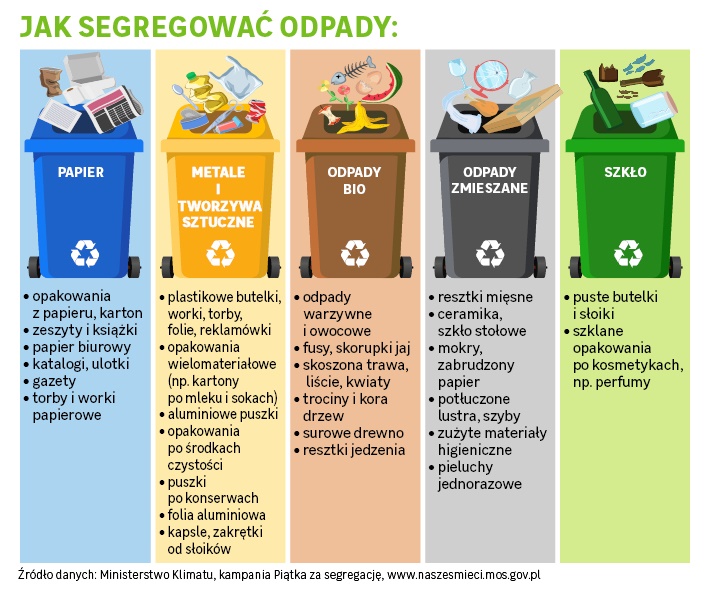 Przedsiębiorstwo Wielobranżowe Mirosław Olejarczyk26-008 Górno, Wola Jachowa 94ANIP: 657 105 30 27 , REGON: 291128177www.pwolejarczyk.plBiuro obsługi klienta: 15 821 35 96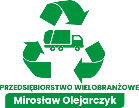 StyczeńLutyMarzecKwiecieńMajCzerwiecLipiecSierpieńWrzesieńPaździernikListopadGrudzieńZmieszane  9  8  86,20 4,181,15,2913,2710,24 7,21 5,19   8   7Papier 17 15  15 18  17   20  21  23  20  18  21  19Tworzywa sztuczne i metale 17 15  15 18  17   20  21  23  20  18  21  19Szkło 17 15  15 18  17   20  21  23  20  18  21  19Bioodpady 13  10  107,21 5,192,16,3014,2811,25 8,226,20   3   1Zimny popiół  9  8  8  6   19   8   7Wielkogabarytowe, elektronika,zużyte opony, leki 30   28  26  30